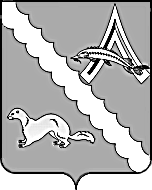 АДМИНИСТРАЦИЯ АЛЕКСАНДРОВСКОГО РАЙОНАТОМСКОЙ ОБЛАСТИПОСТАНОВЛЕНИЕВ соответствии со статьями 158, 221 Бюджетного кодекса Российской Федерации, приказом Министерства Финансов Российской Федерации от 14.02.2018 № 26н «Об общих требованиях к порядку составления, утверждения и ведения бюджетных смет казённых учреждений»,ПОСТАНОВЛЯЮ: 1.Утвердить прилагаемый Порядок составления, утверждения и ведения бюджетных смет муниципальных казенных учреждений, финансируемых из бюджета муниципального образования «Александровский район» (далее  – Порядок).2.Руководителям муниципальных казенных учреждений муниципального образования «Александровский район» обеспечить составление, утверждение и ведение бюджетной сметы в соответствии с настоящим Порядком.3.Настоящее постановление подлежит размещению на официальном сайте Александровского района.4.Настоящее постановление вступает в силу с даты его подписания и применяется при составлении, утверждении и ведении сметы на 2019 год (плановый период 2020 и 2021 годов).5.Главным распорядителям средств бюджета Александровского района, в ведении которых находятся муниципальные учреждения, довести настоящее постановление до подведомственных учреждений.6.Признать утратившим силу постановление Администрации Александровского района Томской области от 26.12.2017 № 1690 «Об утверждении  порядка составления, утверждения и ведения бюджетных смет муниципальных казённых учреждений».7.Контроль за исполнением настоящего постановления возложить на Первого заместителя Главы Александровского района Мумбера В.П.Рассылка:Администрация Александровского района (бухгалтерия, ОЭ, ОИ и ЗО)Финансовый отделОтдел образованияОтдел культурыДума районаКонтрольно-ревизионная комиссияПриложение к постановлению Администрации Александровского района Томской областиот  19.11.2018  № 1384Порядок составления, утверждения и ведения бюджетных смет муниципальных казённых учреждений, финансируемых из бюджета муниципального образования «Александровский район» 
1. Общие положения 1. Настоящий Порядок составления, утверждения и ведения бюджетных смет  муниципальных казённых учреждений, финансируемых из бюджета муниципального образования «Александровский район» разработан в соответствии с Бюджетным кодексом Российской Федерации, приказом Министерства финансов Российской Федерации от 14.02.2018 № 26н «Об общих требованиях к порядку составления, утверждения и ведения бюджетных смет казённых учреждений» и определяет правила составления, утверждения и ведения бюджетных смет учреждений, финансируемых из бюджета муниципального образования «Александровский район» (далее - смета).2. Составление смет2. Составлением сметы является установление объема и распределения направлений расходования средств бюджета, на основании доведенных до учреждения в установленном порядке лимитов бюджетных обязательств по расходам бюджета на принятие и (или) исполнение бюджетных обязательств по обеспечению выполнения функций учреждения на срок действия решения о бюджете на очередной финансовый год (на очередной финансовый год и плановый период),  включая бюджетные обязательства по предоставлению бюджетных инвестиций и субсидий юридическим лицам (в том числе субсидии бюджетным и автономным учреждениям), субсидий, субвенций и иных межбюджетных трансфертов (далее - лимиты бюджетных обязательств). В смете справочно указываются объем и распределение направлений расходов на исполнение публичных нормативных обязательств.3. Сметы составляются учреждениями на основании расчетных показателей, характеризующих деятельность учреждения, и доведенных объемов лимитов бюджетных обязательств.4. К представленным на утверждение сметам прилагаются обоснования (расчеты) плановых сметных показателей на очередной финансовый год, использованных при формировании сметы, являющиеся неотъемлемой частью сметы, в соответствии с формами, приведенными в приложении 3 к настоящему Порядку. Главный распорядитель, распорядитель бюджетных средств, вправе запросить с учреждений иные документы и сведения, необходимые для утверждения (согласования) смет.5. Показатели смет формируются в разрезе кодов классификации расходов бюджетов бюджетной классификации Российской Федерации с детализацией до кодов видов расходов (далее – КВР), кодов статей (подстатей) классификации операций сектора государственного управления (далее – КОСГУ), в том числе с указанием дополнительных функциональных кодов (далее – доп. ФК) и дополнительных экономических кодов (далее – доп. ЭК). 6. Показатели смет составляются на бумажном носителе в рублях.7. Сметы составляются в двух экземплярах по форме согласно приложению 1 к настоящему Порядку.3.Утверждение смет8. Смета учреждения подписывается руководителем или лицом, заменяющим его, в установленном порядке, исполнителем и скрепляется печатью. 9. Смета учреждения, не являющегося главным распорядителем (распорядителем) средств бюджета, утверждается руководителем учреждения не позднее десяти рабочих дней со дня доведения ему в установленном порядке соответствующих лимитов бюджетных обязательств и представляется на согласование руководителю главного распорядителя средств бюджета. 10. Смета учреждения, не являющегося главным распорядителем (распорядителем) средств бюджета, согласовывается руководителем главного распорядителя средств бюджета в течение трех рабочих дней со дня представления указанных смет и в одном экземпляре возвращается учреждению. Руководитель главного распорядителя бюджетных средств, вправе ограничить предоставленное право утверждать смету учреждения руководителю учреждения в случае выявления нарушений бюджетного законодательства Российской Федерации, допущенных учреждением при исполнении сметы.11. Смета учреждения, являющегося главным распорядителем (распорядителем) средств бюджета, утверждается руководителем главного распорядителя (распорядителя) средств бюджета в течение десяти рабочих дней со дня доведения ему в установленном порядке соответствующих лимитов бюджетных обязательств. 12. Копии утвержденных смет (один экземпляр) главный распорядитель, распорядитель представляет в Финансовый отдел Администрации Александровского района в течение одного рабочего дня со дня их утверждения (согласования) одновременно со всеми приложениями. 4.Ведение смет 13. Ведением сметы является внесение изменений в смету в пределах доведенных учреждению в установленном порядке объемов соответствующих лимитов бюджетных обязательств на соответствующий период. 14. Внесение изменений в смету осуществляется путем утверждения изменений показателей - сумм увеличения, отражающихся со знаком «плюс» и (или) уменьшения объемов сметных назначений, отражающихся со знаком «минус»:1)изменяющих объемы сметных назначений в случае изменения доведенного учреждению в установленном порядке объема лимитов бюджетных обязательств;2)изменяющих распределение сметных назначений по кодам классификации расходов бюджетов бюджетной классификации Российской Федерации, требующих изменения показателей бюджетной росписи главного распорядителя средств бюджета и лимитов бюджетных обязательств;3)изменяющих распределение сметных назначений, не требующих изменения показателей бюджетной росписи главного распорядителя средств бюджета и утвержденного объема лимитов бюджетных обязательств;4)изменяющих распределение сметных назначений по дополнительным кодам аналитических показателей, требующих изменения показателей бюджетной росписи главного распорядителя средств бюджета и утвержденного объема лимитов бюджетных обязательств;5)изменяющих объемы сметных назначений, приводящих к перераспределению их между разделами сметы.15. В случае необходимости перераспределения ассигнований в текущем финансовом году предложения по внесению изменений в утвержденные сметы предоставляются учреждениями в Финансовый отдел Администрации Александровского района ежеквартально, в срок до 25 числа последнего месяца квартала для осуществления перераспределений ассигнований в автоматизированном программном продукте.   16. Предложения о внесении изменений в смету вносит руководитель учреждения или лицо, заменяющее его, в установленном порядке.17. Одновременно с прилагаемыми изменениями в смету предоставляются:1)обоснование причин предполагаемой или образовавшейся экономии средств, с приведением расчетов, подтверждающих объем экономии средств, а также обоснование необходимости направления этих средств на другие статьи и подстатьи расходов с приведением необходимых расчетов;2)письменное обязательство о недопущении кредиторской задолженности по уменьшаемым расходам;3)расчет плановых сметных показателей к смете по форме согласно приложению 4 к настоящему Порядку, по изменяемым кодам статей (подстатей) классификации расходов бюджета.18.Утверждение изменений в смету осуществляется в соответствии с разделом 3 настоящего Порядка.19. Внесение изменений в смету учреждения, требующее изменения показателей бюджетной росписи и лимитов бюджетных обязательств, утверждается учреждением после внесения в установленном порядке изменений в сводную бюджетную роспись главного распорядителя средств бюджета и лимиты бюджетных обязательств, и после доведения ему в установленном порядке уведомлений об изменении лимитов бюджетных обязательств.20. После внесения изменений в смету, учреждения составляют уточненную смету согласно приложению 1 к настоящему Порядку. Смета учреждения, не являющегося главным распорядителем (распорядителем) средств бюджета, утверждается руководителем учреждения и представляется на согласование руководителю главного распорядителя средств бюджета. Смета учреждения, являющегося главным распорядителем (распорядителем) средств бюджета, утверждается руководителем главного распорядителя (распорядителя) средств бюджета. 21. Копии утвержденных смет (уточненных) (один экземпляр) главный распорядитель, распорядитель представляет в Финансовый отдел Администрации Александровского района ежеквартально, до 10 числа месяца, следующего за отчетным кварталом одновременно со всеми приложениями, т.е. с приложением обоснований (расчетов) плановых сметных показателей, сформированные в соответствии с требованиями пункта 6 настоящего Порядка (с учетом внесенных изменений).22. Финансовый отдел Администрации Александровского района вправе самостоятельно вносить изменения в сметы расходов учреждений:1)на основании аналитических, сетевых и финансовых показателей деятельности учреждений;2)в результате внесения изменений в нормативные правовые акты, в т.ч. устанавливающие требования к оказанию муниципальных услуг (работ);3)в результате изменения объема бюджетных ассигнований, представленных Департаментами Томской области.Приложение 1 к Порядку составления, утверждения и ведения  бюджетных  смет муниципальных казенных  учреждений, финансируемых из бюджета  муниципального образования «Александровский район»                                                      УТВЕРЖДАЮ                                       ____________________________________                                           (наименование должности лица,                                               утверждающего смету;                                       ____________________________________                                        наименование главного распорядителя                                             (распорядителя) бюджетных                                               средств; учреждения)                                       ___________ ________________________                                        (подпись)    (расшифровка подписи)                                       "__" _____________ 20__ г.БЮДЖЕТНАЯ СМЕТА НА 20__ ФИНАНСОВЫЙ ГОД(НА 20__ ФИНАНСОВЫЙ ГОД И ПЛАНОВЫЙ ПЕРИОД20__ и 20__ ГОДОВ)               Раздел 1. Итоговые показатели бюджетной сметы            Раздел 2. Лимиты бюджетных обязательств по расходам    получателя бюджетных средств <**>Раздел 3. Лимиты бюджетных обязательств по расходам на предоставление бюджетных инвестиций юридическим лицам, субсидий бюджетным и автономным учреждениям, иным некоммерческим организациям, межбюджетных трансфертов, субсидий юридическим лицам, индивидуальным предпринимателям, физическим лицам – производителям товаров, работ, услуг; обслуживание муниципального долга, исполнение судебных актов, муниципальных гарантий, а также по резервным расходамРаздел 4. Лимиты бюджетных обязательств по расходам на закупки товаров, работ, услуг, осуществляемые получателем бюджетных средств в пользу третьих лицРаздел 5. СПРАВОЧНО: Бюджетные ассигнования на исполнение публичных нормативных обязательствРуководитель учреждения(уполномоченное лицо)     _____________ ___________ ___________________                                                      (должность)   (подпись)  (фамилия, инициалы)Исполнитель               _____________ ________________________ __________                                               (должность)     (фамилия, инициалы)    (телефон)"__" _________ 20__ г.СОГЛАСОВАНО______________________________________________  (наименование должности лица распорядителя      бюджетных средств, согласующего смету)______________________________________________(наименование распорядителя бюджетных средств,            согласующего смету)___________ _______________________ (подпись)   (расшифровка подписи)"__" ____________ 20__ г.<*> Указывается дата подписания сметы, в случае утверждения сметы руководителем учреждения - дата утверждения сметы.<**> Расходы, осуществляемые в целях обеспечения выполнения функций учреждения, установленные статьей 70 Бюджетного кодекса Российской Федерации (Собрание законодательства Российской Федерации, 2007, N 18, ст. 2117, 2010, N 19, ст. 2291; 2013, N 52, ст. 6983).<***> Указывается код классификации операций сектора государственного управления или код аналитического показателя в случае, если Порядком ведения сметы предусмотрена дополнительная детализация показателей сметы по кодам статей (подстатей) соответствующих групп (статей) классификации операций сектора государственного управления (кодам аналитических показателей).Приложение 2к Порядку составления, утверждения и ведения  бюджетных  смет муниципальных казенных  учреждений, финансируемых из бюджета  муниципального образования «Александровский район»                                                     УТВЕРЖДАЮ                                       ____________________________________                                           (наименование должности лица,                                              утверждающего изменения                                                 показателей сметы;                                       ____________________________________                                        наименование главного распорядителя                                        (распорядителя) бюджетных средств;                                                    учреждения)                                       _________ _______________________                                       (подпись)  (расшифровка подписи)                                       "__" _____________ 20__ г.ИЗМЕНЕНИЕ № __ ПОКАЗАТЕЛЕЙ БЮДЖЕТНОЙ СМЕТЫ  НА 20__ ФИНАНСОВЫЙ ГОД                   И ПЛАНОВЫЙ ПЕРИОД 20__ и 20__ ГОДОВ         Раздел 1. Итоговые изменения показателей бюджетной сметыРаздел 2. Лимиты бюджетных обязательств по расходам  получателя бюджетных средств <**>Раздел 3. Лимиты бюджетных обязательств по расходам на предоставление бюджетных инвестиций юридическим лицам, субсидий бюджетным и автономным учреждениям, иным некоммерческим организациям, межбюджетных трансфертов, субсидий юридическим лицам, индивидуальным предпринимателям, физическим лицам – производителям товаров, работ, услуг; обслуживание муниципального долга, исполнение судебных актов, муниципальных гарантий, а также по резервным расходамРаздел 4. Лимиты бюджетных обязательств по расходам  на закупки товаров, работ, услуг, осуществляемые получателем бюджетных средств в пользу третьих лиц         Раздел 5. СПРАВОЧНО: Бюджетные ассигнования на исполнение  публичных нормативных обязательствРуководитель учреждения(уполномоченное лицо)     _____________ ___________ ___________________                           (должность)   (подпись)  (фамилия, инициалы)Исполнитель               _____________ ________________________ __________                           (должность)     (фамилия, инициалы)    (телефон)"__" _________ 20__ г.СОГЛАСОВАНО______________________________________________  (наименование должности лица распорядителя    бюджетных средств, согласующего изменения              показателей сметы)______________________________________________(наименование распорядителя бюджетных средств,    согласующего изменения показателей сметы)___________ _______________________ (подпись)   (расшифровка подписи)"__" ____________ 20__ г.--------------------------------<*> Указывается дата подписания изменений показателей сметы, в случае утверждения изменений показателей сметы руководителем учреждения - дата утверждения изменений показателей сметы.<**> Расходы, осуществляемые в целях обеспечения выполнения функций учреждения, установленные статьей 70 Бюджетного кодекса Российской Федерации (Собрание законодательства Российской Федерации, 2007, N 18, ст. 2117, 2010, N 19, ст. 2291; 2013, N 52, ст. 6983).<***> Указывается код классификации операций сектора государственного управления (код аналитического показателя) в случае, если Порядком ведения сметы предусмотрена дополнительная детализация.Приложение № 3к Порядкусоставления, утверждения и ведения бюджетных сметмуниципальных казенных учреждений муниципального образования «Александровский район»Таблица 1Таблица 2Расчет расходов по статьям 211 «Заработная плата» и 213 «Начисления на выплаты по оплате труда»К таблице прилагается штатное расписание на очередной финансовый год* Указать отдельным приложением нормативный правовой акт, на основании которого производится каждая выплата  Исполнитель        ___________  _________  _____________________  _______                                        (должность)  (подпись)  (расшифровка подписи)  телефон"__" _________ 20__ г.Таблица 3Расчет расходов по статье 212 «Прочие несоциальные выплаты персоналу в денежной форме» Служебные командировкиИные выплаты (расшифровать):1.2.…ВСЕГО ПО СТАТЬЕ 212 _________Исполнитель        ___________  _________  _____________________  _______                                   (должность)  (подпись)  (расшифровка подписи)  телефон"__" _________ 20__ г.Таблица 4Расчет расходов по статье 214 «Прочие несоциальные выплаты персоналу в натуральной форме» Иные выплаты (расшифровать):1.2.…ВСЕГО  ПО СТАТЬЕ 214 _________Исполнитель        ___________  _________  _____________________  _______                                   (должность)  (подпись)  (расшифровка подписи)  телефон"__" _________ 20__ г.Таблица 5Расчет расходов по статье 221 «Услуги связи» Исполнитель        ___________  _________  _____________________  _______                                  (должность)  (подпись)  (расшифровка подписи)  телефон"__" _________ 20__ г.Таблица 6Расчет расходов по статье 222 «Транспортные услуги» Исполнитель        ___________  _________  _____________________  _______                                    (должность)  (подпись)  (расшифровка подписи)  телефон"__" _________ 20__ г.Таблица 7Расчет расходов по статье 223 «Коммунальные услуги» Исполнитель        ___________  _________  _____________________  _______                                  (должность)  (подпись)  (расшифровка подписи)  телефон"__" _________ 20__ г.Таблица 8Расчет расходов по статье 224 «Арендная плата за пользование имуществом»Исполнитель        ___________  _________  _____________________  _______                               (должность)  (подпись)  (расшифровка подписи)      телефон"__" _________ 20__ г.Таблица 9Расчет расходов по статье 225 «Работы, услуги по содержанию имущества»Исполнитель        ___________  _________  _____________________  _______                               (должность)  (подпись)       (расшифровка подписи)  телефон"__" _________ 20__ г.Таблица 10Расчет расходов по статье 226 «Прочие работы,  услуги»Служебные командировки…Исполнитель        ___________  _________  _____________________  _______                                   (должность)  (подпись)  (расшифровка подписи)  телефон"__" _________ 20__ г.Таблица 11Расчет расходов по статье 227 «Страхование»Исполнитель        ___________  _________  _____________________  _______                                (должность)  (подпись)  (расшифровка подписи)      телефон"__" _________ 20__ г.Таблица 12Расчет расходов по статье 228 «Услуги, работы для целей капитальных вложений»Исполнитель        ___________  _________  _____________________  _______                                (должность)  (подпись)  (расшифровка подписи)      телефон"__" _________ 20__ г.Таблица 13Расчет расходов по статье 241 «Безвозмездные перечисления государственным (муниципальным) бюджетным и автономным учреждениям»Исполнитель        ___________  _________  _____________________  _______                                (должность)  (подпись)  (расшифровка подписи)      телефон"__" _________ 20__ г.Таблица 14Расчет расходов по статье 246 «Безвозмездные перечисления некоммерческим организациям и физическим лицам – производителям товаров, работ и услуг на производство»Исполнитель        ___________  _________  _____________________  _______                                (должность)  (подпись)  (расшифровка подписи)      телефон"__" _________ 20__ г.Таблица 15Расчет расходов по статье 24В «Безвозмездные перечисления некоммерческим организациям и физическим лицам – производителям товаров, работ и услуг на продукцию»Исполнитель        ___________  _________  _____________________  _______                                (должность)  (подпись)  (расшифровка подписи)      телефон"__" _________ 20__ г.Таблица 16Расчет расходов по статье 251 «Перечисления другим бюджетам бюджетной системы Российской Федерации»Исполнитель        ___________  _________  _____________________  _______                                (должность)  (подпись)  (расшифровка подписи)      телефон"__" _________ 20__ г.Таблица 17Расчет расходов по статье 262 «Пособия по социальной помощи населению в денежной форме»Исполнитель        ___________  _________  _____________________  _______                                (должность)  (подпись)    (расшифровка подписи)    телефон"__" _________ 20__ г.Таблица 18Расчет расходов по статье 266 «Социальные пособия и компенсации персоналу в денежной форме»Исполнитель        ___________  _________  _____________________  _______                                (должность)  (подпись)    (расшифровка подписи)    телефон"__" _________ 20__ г.Таблица 19Расчет расходов по статье 281 «Безвозмездные перечисления капитального характера государственным (муниципальным) бюджетным и автономным учреждениям»Исполнитель        ___________  _________  _____________________  _______                                (должность)  (подпись)  (расшифровка подписи)      телефон"__" _________ 20__ г.Таблица 20Расчет расходов по статье 291 «Налоги, пошлины и сборы»Исполнитель        ___________  _________  _____________________  _______                              (должность)  (подпись)      (расшифровка подписи)     телефон"__" _________ 20__ г.Таблица 21Расчет расходов по статье 292 «Штрафы за нарушение законодательства о налогах и сборах, законодательства о страховых взносах»Исполнитель        ___________  _________  _____________________  _______                              (должность)  (подпись)      (расшифровка подписи)     телефон"__" _________ 20__ г.Таблица 22Расчет расходов по статье 293 «Штрафы за нарушение законодательства о закупках и нарушений условий контрактов (договоров)»Исполнитель        ___________  _________  _____________________  _______                              (должность)  (подпись)      (расшифровка подписи)     телефон"__" _________ 20__ г.Таблица 23Расчет расходов по статье 296 «Иные выплаты текущего характера физическим лицам»Исполнитель        ___________  _________  _____________________  _______                              (должность)  (подпись)      (расшифровка подписи)     телефон"__" _________ 20__ г.Таблица 24Расчет расходов по статье 297 «Иные выплаты текущего характера организациям»Исполнитель        ___________  _________  _____________________  _______                              (должность)  (подпись)      (расшифровка подписи)     телефон"__" _________ 20__ г.Таблица 25Расчет расходов по статье 310 «Увеличение стоимости основных средств»Исполнитель        ___________  _________  _____________________  _______                                (должность)  (подпись)      (расшифровка подписи)  телефон"__" _________ 20__ г.Таблица 26Расчет расходов по статье 341 «Увеличение стоимости лекарственных препаратов и материалов, применяемых в медицинских целях»Исполнитель        ___________  _________  _____________________  _______                                (должность)  (подпись)   (расшифровка подписи)     телефон"__" _________ 20__ г.Таблица 27Расчет расходов по статье 341 «Увеличение стоимости продуктов питания»Исполнитель        ___________  _________  _____________________  _______                                (должность)  (подпись)   (расшифровка подписи)     телефон"__" _________ 20__ г.Таблица 28Расчет расходов по статье 343 «Увеличение стоимости горюче-смазочных материалов»Котельно-печное топливоИсполнитель        ___________  _________  _____________________  _______                                (должность)  (подпись)   (расшифровка подписи)     телефон"__" _________ 20__ г.Таблица 29Расчет расходов по статье 344 «Увеличение стоимости строительных материалов»Исполнитель        ___________  _________  _____________________  _______                                (должность)  (подпись)   (расшифровка подписи)     телефон"__" _________ 20__ г.Таблица 30Расчет расходов по статье 345 «Увеличение стоимости мягкого инвентаря»Исполнитель        ___________  _________  _____________________  _______                                (должность)  (подпись)   (расшифровка подписи)     телефон"__" _________ 20__ г.Таблица 31Расчет расходов по статье 346 «Увеличение стоимости прочих оборотных запасов (материалов)»Исполнитель        ___________  _________  _____________________  _______                                (должность)  (подпись)   (расшифровка подписи)     телефон"__" _________ 20__ г.Таблица 32Расчет расходов по статье 347 «Увеличение стоимости материальных запасов для целей капитальных вложений»Исполнитель        ___________  _________  _____________________  _______                                (должность)  (подпись)   (расшифровка подписи)     телефон"__" _________ 20__ г.Таблица 33Расчет расходов по статье 349 «Увеличение стоимости прочих материальных запасов однократного применения»Исполнитель        ___________  _________  _____________________  _______                                (должность)  (подпись)   (расшифровка подписи)     телефон"__" _________ 20__ г.Таблица 34Расчет расходов по статье 352 «Увеличение стоимости неисключительных прав на результаты интеллектуальной деятельности с неопределенным сроком полезного использования»Исполнитель        ___________  _________  _____________________  _______                                (должность)  (подпись)   (расшифровка подписи)     телефон"__" _________ 20__ г.Таблица 35Расчет расходов по статье 353 «Увеличение стоимости неисключительных прав на результаты интеллектуальной деятельности с определенным сроком полезного использования»Исполнитель        ___________  _________  _____________________  _______                                (должность)  (подпись)   (расшифровка подписи)     телефон"__" _________ 20__ г.19.11.2018№ 1384 № 1384 с. Александровскоес. Александровскоес. АлександровскоеОб утверждении Порядка составления, утверждения и ведения бюджетных смет муниципальных казенных учреждений, финансируемых из бюджета муниципального образования «Александровский район»Об утверждении Порядка составления, утверждения и ведения бюджетных смет муниципальных казенных учреждений, финансируемых из бюджета муниципального образования «Александровский район»Глава Александровского района	И.С. КрыловВолкова Н.П.24081КОДЫФорма по ОКУД0501012от "__" ______ 20__ г. <*>ДатаПолучатель бюджетных средств___________________________по Сводному рееструРаспорядитель бюджетных средств___________________________по Сводному рееструГлавный распорядитель бюджетных средств___________________________Глава по БКНаименование бюджета___________________________по ОКТМОЕдиница измерения: руб.по ОКЕИ383Код по бюджетной классификации Российской ФедерацииКод по бюджетной классификации Российской ФедерацииКод по бюджетной классификации Российской ФедерацииКод по бюджетной классификации Российской ФедерацииКод аналитического показателя <***>СуммаСуммаСуммаКод по бюджетной классификации Российской ФедерацииКод по бюджетной классификации Российской ФедерацииКод по бюджетной классификации Российской ФедерацииКод по бюджетной классификации Российской ФедерацииКод аналитического показателя <***>на 20__ год(на текущий финансовый год)на 20__ год(на первый год планового периода)на 20__ год(на второй год планового периода)разделподразделцелевая статьявид расходовКод аналитического показателя <***>на 20__ год(на текущий финансовый год)на 20__ год(на первый год планового периода)на 20__ год(на второй год планового периода)1234567Итого по коду БКИтого по коду БКИтого по коду БКИтого по коду БКВсегоНаименование показателяКод строкиКод по бюджетной классификации Российской ФедерацииКод по бюджетной классификации Российской ФедерацииКод по бюджетной классификации Российской ФедерацииКод по бюджетной классификации Российской ФедерацииКод аналитического показателя <***>СуммаСуммаСуммаНаименование показателяКод строкиКод по бюджетной классификации Российской ФедерацииКод по бюджетной классификации Российской ФедерацииКод по бюджетной классификации Российской ФедерацииКод по бюджетной классификации Российской ФедерацииКод аналитического показателя <***>на 20__ год(на текущий финансовый год)на 20__ год(на первый год планового периода)на 20__ год(на второй год планового периода)Наименование показателяКод строкиразделподразделцелевая статьявид расходовКод аналитического показателя <***>на 20__ год(на текущий финансовый год)на 20__ год(на первый год планового периода)на 20__ год(на второй год планового периода)12345678910Итого по коду БКИтого по коду БКВсегоВсегоВсегоВсегоВсегоНаименование показателяКод строкиКод по бюджетной классификации Российской ФедерацииКод по бюджетной классификации Российской ФедерацииКод по бюджетной классификации Российской ФедерацииКод по бюджетной классификации Российской ФедерацииКод аналитического показателя <***>СуммаСуммаСуммаСуммаНаименование показателяКод строкиКод по бюджетной классификации Российской ФедерацииКод по бюджетной классификации Российской ФедерацииКод по бюджетной классификации Российской ФедерацииКод по бюджетной классификации Российской ФедерацииКод аналитического показателя <***>на 20__ год(на текущий финансовый год)на 20__ год(на первый год планового периода)на 20__ год(на второй год планового периода)на 20__ год(на второй год планового периода)Наименование показателяКод строкиразделподразделцелевая статьявид расходовКод аналитического показателя <***>на 20__ год(на текущий финансовый год)на 20__ год(на первый год планового периода)на 20__ год(на второй год планового периода)на 20__ год(на второй год планового периода)1234567891010Итого по коду БКИтого по коду БКВсегоВсегоВсегоВсегоВсегоНаименование показателяКод строкиКод по бюджетной классификации Российской ФедерацииКод по бюджетной классификации Российской ФедерацииКод по бюджетной классификации Российской ФедерацииКод по бюджетной классификации Российской ФедерацииКод аналитического показателя <***>СуммаСуммаСуммаНаименование показателяКод строкиКод по бюджетной классификации Российской ФедерацииКод по бюджетной классификации Российской ФедерацииКод по бюджетной классификации Российской ФедерацииКод по бюджетной классификации Российской ФедерацииКод аналитического показателя <***>на 20__ год(на текущий финансовый год)на 20__ год(на первый год планового периода)на 20__ год(на второй год планового периода)Наименование показателяКод строкиразделподразделцелевая статьявид расходовКод аналитического показателя <***>на 20__ год(на текущий финансовый год)на 20__ год(на первый год планового периода)на 20__ год(на второй год планового периода)12345678910Итого по коду БКИтого по коду БКВсегоВсегоВсегоВсегоВсегоНаименование показателяКод строкиКод по бюджетной классификации Российской ФедерацииКод по бюджетной классификации Российской ФедерацииКод по бюджетной классификации Российской ФедерацииКод по бюджетной классификации Российской ФедерацииКод аналитического показателя <***>СуммаСуммаСуммаНаименование показателяКод строкиКод по бюджетной классификации Российской ФедерацииКод по бюджетной классификации Российской ФедерацииКод по бюджетной классификации Российской ФедерацииКод по бюджетной классификации Российской ФедерацииКод аналитического показателя <***>на 20__ год(на текущий финансовый год)на 20__ год(на первый год планового периода)на 20__ год(на второй год планового периода)Наименование показателяКод строкиразделподразделцелевая статьявид расходовКод аналитического показателя <***>на 20__ год(на текущий финансовый год)на 20__ год(на первый год планового периода)на 20__ год(на второй год планового периода)12345678910Итого по коду БКИтого по коду БКВсегоВсегоВсегоВсегоВсегоКОДЫФорма по ОКУД0501013от "__" ______ 20__ г. <*>ДатаПолучатель бюджетных средств___________________________по Сводному рееструРаспорядитель бюджетных средств___________________________по Сводному рееструГлавный распорядитель бюджетных средств___________________________Глава по БКНаименование бюджета___________________________по ОКТМОЕдиница измерения: руб.по ОКЕИ383Код по бюджетной классификации Российской ФедерацииКод по бюджетной классификации Российской ФедерацииКод по бюджетной классификации Российской ФедерацииКод по бюджетной классификации Российской ФедерацииКод аналитического показателя <***>Сумма (+, -)Сумма (+, -)Сумма (+, -)Код по бюджетной классификации Российской ФедерацииКод по бюджетной классификации Российской ФедерацииКод по бюджетной классификации Российской ФедерацииКод по бюджетной классификации Российской ФедерацииКод аналитического показателя <***>на 20__ год(на текущий финансовый год)на 20__ год(на первый год планового периода)на 20__ год(на второй год планового периода)разделподразделцелевая статьявид расходовКод аналитического показателя <***>на 20__ год(на текущий финансовый год)на 20__ год(на первый год планового периода)на 20__ год(на второй год планового периода)12345678Итого по коду БКИтого по коду БКИтого по коду БКИтого по коду БКВсегоНаименование показателяКод строкиКод по бюджетной классификации Российской ФедерацииКод по бюджетной классификации Российской ФедерацииКод по бюджетной классификации Российской ФедерацииКод по бюджетной классификации Российской ФедерацииКод аналитического показателя <***>Сумма (+, -)Сумма (+, -)Сумма (+, -)Наименование показателяКод строкиКод по бюджетной классификации Российской ФедерацииКод по бюджетной классификации Российской ФедерацииКод по бюджетной классификации Российской ФедерацииКод по бюджетной классификации Российской ФедерацииКод аналитического показателя <***>на 20__ год(на текущий финансовый год)на 20__ год(на первый год планового периода)на 20__ год(на второй год планового периода)Наименование показателяКод строкиразделподразделцелевая статьявид расходовКод аналитического показателя <***>на 20__ год(на текущий финансовый год)на 20__ год(на первый год планового периода)на 20__ год(на второй год планового периода)12345678910Итого по коду БКИтого по коду БКВсегоВсегоВсегоВсегоВсегоНаименование показателяКод строкиКод по бюджетной классификации Российской ФедерацииКод по бюджетной классификации Российской ФедерацииКод по бюджетной классификации Российской ФедерацииКод по бюджетной классификации Российской ФедерацииКод аналитического показателя <***>Сумма (+, -)Сумма (+, -)Сумма (+, -)Наименование показателяКод строкиКод по бюджетной классификации Российской ФедерацииКод по бюджетной классификации Российской ФедерацииКод по бюджетной классификации Российской ФедерацииКод по бюджетной классификации Российской ФедерацииКод аналитического показателя <***>на 20__ год(на текущий финансовый год)на 20__ год(на первый год планового периода)на 20__ год(на второй год планового периода)Наименование показателяКод строкиразделподразделцелевая статьявид расходовКод аналитического показателя <***>на 20__ год(на текущий финансовый год)на 20__ год(на первый год планового периода)на 20__ год(на второй год планового периода)12345678910Итого по коду БКИтого по коду БКВсегоВсегоВсегоВсегоВсегоНаименование показателяКод строкиКод по бюджетной классификации Российской ФедерацииКод по бюджетной классификации Российской ФедерацииКод по бюджетной классификации Российской ФедерацииКод по бюджетной классификации Российской ФедерацииКод аналитического показателя <***>Сумма (+, -)Сумма (+, -)Сумма (+, -)Наименование показателяКод строкиКод по бюджетной классификации Российской ФедерацииКод по бюджетной классификации Российской ФедерацииКод по бюджетной классификации Российской ФедерацииКод по бюджетной классификации Российской ФедерацииКод аналитического показателя <***>на 20__ год(на текущий финансовый год)на 20__ год(на первый год планового периода)на 20__ год(на второй год планового периода)Наименование показателяКод строкиразделподразделцелевая статьявид расходовКод аналитического показателя <***>на 20__ год(на текущий финансовый год)на 20__ год(на первый год планового периода)на 20__ год(на второй год планового периода)12345678910Итого по коду БКИтого по коду БКВсегоВсегоВсегоВсегоВсегоНаименование показателяКод строкиКод по бюджетной классификации Российской ФедерацииКод по бюджетной классификации Российской ФедерацииКод по бюджетной классификации Российской ФедерацииКод по бюджетной классификации Российской ФедерацииКод аналитического показателя <***>Сумма (+, -)Сумма (+, -)Сумма (+, -)Наименование показателяКод строкиКод по бюджетной классификации Российской ФедерацииКод по бюджетной классификации Российской ФедерацииКод по бюджетной классификации Российской ФедерацииКод по бюджетной классификации Российской ФедерацииКод аналитического показателя <***>на 20__ год(на текущий финансовый год)на 20__ год(на первый год планового периода)на 20__ год(на второй год планового периода)Наименование показателяКод строкиразделподразделцелевая статьявид расходовКод аналитического показателя <***>на 20__ год(на текущий финансовый год)на 20__ год(на первый год планового периода)на 20__ год(на второй год планового периода)12345678910Итого по коду БКИтого по коду БКВсегоВсегоВсегоВсегоВсегоОбоснования (расчеты) плановых сметных показателейОбоснования (расчеты) плановых сметных показателейОбоснования (расчеты) плановых сметных показателейОбоснования (расчеты) плановых сметных показателейОбоснования (расчеты) плановых сметных показателейОбоснования (расчеты) плановых сметных показателейОбоснования (расчеты) плановых сметных показателейОбоснования (расчеты) плановых сметных показателейк бюджетной сметек бюджетной сметек бюджетной сметек бюджетной сметек бюджетной сметек бюджетной сметек бюджетной сметек бюджетной сметена годгодгодКОДЫНаименование учрежденияпо ОКПОНаименование бюджетапо ОКТМО№ п/пАдресОбщая занимаемая площадь (кв.м.)Год постройкиОстаточная стоимость на начало года(тыс. руб.)12345Должность по штатному расписаниюДолжностной оклад (руб.)Фонд заработной платы работников – всего на год (руб.)Месячный фонд оплаты труда (руб.)в том числе*в том числе*в том числе*в том числе*в том числе*Прочие выплаты в год * (руб.)Прочие выплаты в год * (руб.)Должность по штатному расписаниюДолжностной оклад (руб.)Фонд заработной платы работников – всего на год (руб.)Месячный фонд оплаты труда (руб.)оплата по окладам (руб.)надбавка за выслугу лет (руб.)надбавка за особые условия работы (руб.)секретность (руб.)премия (руб.)количество окладовСумма (руб.)123=4*12+114=5+6+7+8+95=267891011ВСЕГО, в том числехНачисления на оплату трудахххххххИТОГОххххххх№ п/пМесто назначенияКоличество командировок,за год Среднее количество работников, направляемых в командировку, за год (чел.)Среднее количество суток пребывания в одной  командировкеСумма суточных (руб.)Сумма суточных (руб.)№ п/пМесто назначенияКоличество командировок,за год Среднее количество работников, направляемых в командировку, за год (чел.)Среднее количество суток пребывания в одной  командировкенорма суточныхсумма расходов 1234567=3*4*5*612№ п/пНаименование расходовЧисленность работников, получающих выплатуиз них иждивенцевСредний размер выплаты в год, руб.Установленный размер, руб.Сумма, руб. 12345671компенсация расходов на оплату стоимости проезда и провоза багажа к месту использования отпуска и обратно для лиц, работающих в районах Крайнего Севера и приравненных к ним местностях, и членов их семейХ(гр.3*гр.5)1компенсация расходов на оплату стоимости проезда и провоза багажа к месту использования отпуска и обратно для лиц, работающих в районах Крайнего Севера и приравненных к ним местностях, и членов их семейХ2компенсация (возмещение) расходов по проезду и провозу багажа работника и членов его семьи, заключившего трудовой договор о работе в организации, расположенной  в районе Крайнего Севера и приравненных к ним местностях, и прибывшего из другого региона Российской ФедерацииХ(гр.3*гр.6)2компенсация (возмещение) расходов по проезду и провозу багажа работника и членов его семьи, заключившего трудовой договор о работе в организации, расположенной  в районе Крайнего Севера и приравненных к ним местностях, и прибывшего из другого региона Российской ФедерацииХ№ п/пНаименование расходовЕдиница измеренияКоличество единицТариф Стоимость обслуживания в год всего, руб.1Абонентская плата2Междугородняя связь3Мобильная связь4Интернет5Почтовая, телеграфная, телетайпная связь6Радиотелефоны7Услуги фельдъегерской и специальной связи8Приобретение почтовых марок9Приобретение маркированных конвертов10Приобретение маркированных почтовых бланков11……12……Всегохх№ п/пНаименование  расходовКоличество единицСтоимость, руб.Сумма, руб.123451Проезд к месту нахождения учебного заведения и обратно персоналу, совмещающему работу с обучением в образовательных учреждениях2Доставка специального топлива и горюче-смазочных материалов3Договора гражданско-правового характера, заключенного с физическими лицами, на оказание транспортных услуг4Компенсация за использование личного транспорта для служебных целей5…….Всегохх№ п/пНаименование  расходовЕд.изм.КоличествоТариф (руб.)Сумма (руб.)1234561Оплата отопления и технологических нуждГкал2Оплата потребления газаКуб.м.3Оплата потребления электрической энергииКвт/ч4Оплата водоснабженияКуб.м.5Оплата за вывоз жидких бытовых отходов при отсутствии централизованной системы канализацииКуб.м.6Другие аналогичные расходыВсегоххх№ п/пПеречень имуществаМесто нахожденияКоличествоСрок аренды, (мес.)Ставка арендной платы с учетом НДС, в месяц (одной един.) руб.Сумма  (руб.)гр.4*гр.5*гр.61234567123….ВсегоХХХ№ п/пНаименование расходов Ед.изм.Кол-воСтоимость (руб.)Сумма, в год (руб.)1234561Оплата содержания помещений, в том числе:хххвывоз и уборка мусораКуб.м.вывоз и уборка снегаКуб.м.техническое и эксплуатационное обслуживание зданиямес.дезинсекция, дезинфекция, дератизация, газация (дегазация)санитарно-гигиеническое обслуживание, мойка и чистка (химчистка) имущества (помещений, окон и иного имущества)энергетическое обследованиепромывка систем отопления2Обслуживание оборудования и инвентаря, в том числе:хххтехническое обслуживание оборудования и инвентаря (расшифровать)ремонт оборудования и инвентаря (расшифровать)государственная поверка, паспортизация, клеймение средств измеренийзаправка картриджей3Обслуживание транспорта, в том числе:хххремонт транспортатехническое обслуживаниесанитарно-гигиеническое обслуживание, мойка и чистка (химчистка) имущества (транспорта)4Ремонт (с предоставлением титульных листов, выписок из проектно-сметной документации, заключения госэкспертизы, экологической экспертизы (в случае необходимости), смет или расчетов и обоснований на капитальный ремонт)хххзданий, сооруженийпомещениймашин и оборудования5Противопожарные мероприятия, связанные с содержанием имущества:хххогнезащитная обработказарядка огнетушителейустановка противопожарных дверей (замена дверей на противопожарные)измерение сопротивления изоляции электропроводкииспытание устройств защитного заземленияиспытание пожарных кранов6Другие аналогичные расходы, в том числе:хххВсегоххх№ п/пНаименование расходовЕд.изм.Кол-воСтоимость в месяц, (руб.)Сумма, в год (руб.)1234561Медицинские услуги (в т.ч. диспансеризация, медицинский осмотр и освидетельствование работников, состоящих в штате учреждения)2Медицинские услуги (включая предрейсовые осмотры водителей), состоящих в штате учреждения)3Подписка на периодические и справочные издания, в т.ч. для читальных залов библиотек, с учетом доставки подписных изданий, если она предусмотрена в договоре подписки4Услуги рекламного характера (в т.ч., размещение объявлений в средствах массовой информации)5Услуги по курьерской доставке6Услуги по организации проведения торгов (разработка конкурсной документации,  документации об аукционе, опубликование и размещение извещения о проведении открытого конкурса или открытого аукциона, направление приглашений принять участие в закрытом конкурсе или в закрытом аукционе, иные функции, связанные с обеспечением проведения торгов)7Нотариальные услуги (взимание нотариального тарифа за совершение нотариальных действий), за исключением случаев, когда за совершение нотариальных действий предусмотрено взимание государственной пошлины8Услуги и работы по организации участия в выставках, конференциях, форумах, семинарах, соревнованиях и тому подобное (в том числе взносы за участие в указанных мероприятиях)9Услуги по обучению на курсах повышения квалификации, подготовки и переподготовки специалистов10Представительские расходы, прием и обслуживание делегаций11Служебные командировки*Другие аналогичные расходы…Всегоххх№ п/пМесто назначенияКоличество командировок,за годСреднее количество работников, направляемых в командировку, за год (чел.)Среднее количество суток пребывания в одной  командировкеСтоимость проезда (руб.)Стоимость проезда (руб.)Стоимость по найму жилых помещений (руб.)Стоимость по найму жилых помещений (руб.)Всего№ п/пМесто назначенияКоличество командировок,за годСреднее количество работников, направляемых в командировку, за год (чел.)Среднее количество суток пребывания в одной  командировкесредняя стоимость проезда в оба концасумма расходов суточная норма проживаниясумма расходов Всего1234567=4*6*389=3*5*810=7+912№ п/пНаименование расходовРасчетСумма, в год (руб.)1234123…Всегох№ п/пНаименование расходовРасчетСумма, в год (руб.)12341Разработка проектной и сметной документации для строительства, реконструкции объектов нефинансовых активов (расшифровать):х1.11.21.32Установка (расширение) единых функционирующих систем (включая приведение в состояние, пригодное к эксплуатации), таких как: охранная, пожарная сигнализация, локально-вычислительная сеть, система видеонаблюдения, контроля доступа и иных аналогичных систем, в т.ч. обустройство «тревожной кнопки», а также работы по модернизации указанных систем (расшифровать):х2.12.22.3Другие аналогичные расходы…Всегох№ п/пНаименование расходовПолучательСумма, в год (руб.)12341Субсидии на финансовое обеспечение муниципального задания на оказание муниципальных услуг (выполнение работ)2Субсидии на иные  цели текущего характера…Всего№ п/пНаименование расходовРасчетСумма, в год (руб.)1234123…Всегох№ п/пНаименование расходовРасчетСумма, в год (руб.)1234123…Всегох№ п/пНаименование расходовРасчетСумма, в год (руб.)12341234567891011121314…Всегох№ п/пНаименование расходовРасчетСумма (руб.)12ВсегоХ№ п/пНаименование расходовРасчетСумма (руб.)1Пособия за первые три дня временной нетрудоспособности за счет средств работодателя, в случае заболевания работника или полученной им травмы (за исключением несчастных случаев на производстве и профессиональных заболеваний)2Дополнительная компенсация в размере среднего заработка работника, исчисленного пропорционально времени, оставшемуся до истечения срока предупреждения об увольнении3Ежемесячные компенсационные выплаты в размере 50 рублей персоналу, находящемся в отпуске по уходу за ребенком до достижения им возраста 3 летДругие аналогичные расходыВсегоХ№ п/пНаименование расходовПолучательСумма, в год (руб.)12341Субсидии на иные  цели капитального характера…Всего№ п/пНаименование расходовРасчетСумма (руб.)12341Налог на имущество2Земельный налог3Налог на добавленную стоимость4Транспортный налог5Государственная пошлина (расшифровать)6Сборы установленные законодательством РФ (расшифровать):Всего№ п/пНаименование расходовРасчетСумма (руб.)1234123456Всего№ п/пНаименование расходовРасчетСумма (руб.)1234123456Всего№ п/пНаименование расходовРасчетСумма (руб.)1234123456Всего№ п/пНаименование расходовРасчетСумма (руб.)12341Взносы за членство в организациях, кроме членских взносов в международные организации23456Всего№ п/пНаименование расходовКол-во (шт.)Цена (руб.)Сумма (руб.)123451Приобретение основных средств, в том числе:2Другие расходыВсего№ п/пНаименование расходовКол-во (ед.)Цена за единицу (руб.)Сумма (руб.)12334123456789Всего№ п/пНаименование расходовЧисленность детейКоличество дней функционированияПланируемые расходы на питание в день (руб.)Сумма (руб.)123456123456789Всего№ п/пМарка автомобиляКоличество автомобилейМарка ГСМПланируемый пробег в год (км)Норматив расходования (л/100 км)Потребность ГСМ (л.)Цена (руб.)Сумма (руб.)Иные ГСМ (тасол, масла и иные материалы), руб.Всего сумма, руб.1234567891011123456Всего№ п/пНаименование расходовЕдиница измеренияКол-воЦена за единицу, (руб.)Сумма, (руб.)1234561Приобретение угля2Приобретение дровВсего№ п/пНаименование расходовКол-во (ед.)Сумма (руб.)1234123456789Всего№ п/пНаименование расходовКол-во (ед.)Сумма (руб.)1234123456789Всего№ п/пНаименование расходовЕдиница измеренияКол-во Цена за единицу (руб.)Сумма (руб.)1234561Запасные и (или) составные части  для машин , оборудования, оргтехники, вычислительной техники, систем телекоммуникаций и локальных вычислительных сетей, систем передачи и отображения информации, защиты информации, информационно-вычислительных систем, средств связи (расшифровать)2Кухонная утварь (расшифровать)3Корма, средства ухода, экипировки, дрессировки животных (расшифровать)4Бланочная продукция (за исключением бланков строгой отчетности)5Канцелярские принадлежности (расшифровать)6Хозяйственные материалы (расшифровать)789Другие аналогичные расходыВсего№ п/пНаименование расходовКол-во (ед.)Сумма (руб.)12341Материалы, включая строительные материалы, для целей капитальных вложений (расшифровать)23456789Другие аналогичные расходыВсего№ п/пНаименование расходовКол-во (ед.)Сумма (руб.)12341Поздравительные открытки и вкладыши к ним2Приветственные адреса3Почетные грамоты4Благодарственные письма5Дипломы и удостоверения лауреатов конкурсов для награждения6Цветы7Приобретение (изготовление) специальной продукции8Приобретение (изготовление) бланков строгой отчетности9Приобретение бутилированной питьевой воды10…..Всего№ п/пНаименование расходовКол-во (ед.)Сумма (руб.)123412345678910…..Всего№ п/пНаименование расходовКол-во (ед.)Сумма (руб.)123412345678910…..Всего